Р Е Г И С Т А РПРОПИСА ОБЈАВЉЕНИХ У „СЛУЖБЕНОМ ГЛАСНИКУ ГРАДА ТРЕБИЊЕ“ У 2012. ГОДИНИТРЕБИЊЕ, 2012. ГОДИНЕХРОНОЛОШКИ РЕГИСТАРПРОПИСА ОБЈАВЉЕНИХ У „СЛУЖБЕНОМ ГЛАСНИКУ ГРАДА ТРЕБИЊЕ“ У 2012. ГОДИНИ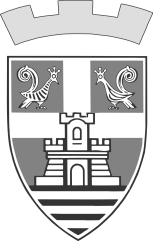  С Л У Ж Б Е Н И   Г Л А С Н И КГРАДА  ТРЕБИЊЕРед. бр.Број гласникаСтранаСКУПШТИНА ОПШТИНЕ/ГРАДАБУЏЕТБуџет Општине Требиње за 2012. годину22Ребаланс консолидованог Буџета Општине Требиње за 2012. годину82ОДЛУКЕОдлука о дугорочном кредитном задужењу ради финансирања капиталних пројеката Општине Требиње у 2012. години11Одлука о општинским административним таксама 12Одлука о приступању изради Регулационог плана „Пословна зона Волујац“17Одлука о продаји непосредном погодбом грађевинског земљишта у државној својини 21Одлука о ограничењима висине зарада и накнада које се исплаћују из Буџета Општине Требиње 21Одлука о усвајању Буџета Општине Требиње за 2012.годину22Одлука о извршењу Буџета Општине Требиње за 2012.годину 224Одлука о усвајању Програма уређења грађевинског земљишта за 2012. годину226Одлука о утврђивању просјечне коначне грађевинске цијене m² корисне стамбене површине на подручју општине из претходне године 234Одлука о утврђивању базне цијене за 2012. годину234Одлука о  Плану утрошка средстава општине Требиње прикупљених по основу примјене Закона о заштити од пожара234Одлука о Плану парцелације „Индустријска зона Горица“235Одлука о одређивању локалитета за постављање саобраћајних знакова за обиљежавање насељеног мјеста Требиње235Одлука о именовању чланова Комисије за додјелу стипендија236Одлука о измјени и допуни Одлуке о оснивању Јавне установе за одгој дјеце „Наша радост“ 236Одлука о продаји непосредном погодбом грађевинског земљишта у државној својини 31Одлука о поступку јавног надметања за продају грађевинског земљишта у  државној својини 31Одлука о поступку јавног надметања за продају грађевинског земљишта у  државној својини 32Одлука о покретању процедуре да се Општини Требиње додијели статус града32Одлука о комуналним таксама33Одлука о избору и именовању начелника Одјељења за финансије Административне службе Општине Требиње36Одлука о именовању секретара Скупштине општине Требиње36Одлука о одређивању накнаде за израду локацијских услова, припрему урбанистичко-техничких услова, исколчавања и вршења техничког прегледа објеката37Одлука о трансформацији Јавног предузећа „Требињестан“ са п.о. Требиње у јавну установу38Одлука о начину и условима продаје непокретности310Одлука о продаји пословног простора310Одлука о продаји пословног простора 311Одлука о промјени намјене некретнина које су изгубиле својство непокретности у општој употреби-јавно добро41Одлука о поступку јавног надметања за продају грађевинског земљишта у  државној својини 41Одлука о поступку јавног надметања за продају грађевинског земљишта у  државној својини 42Одлука о измјенама Статута Општине Требиње42Одлука о усвајању Извјештаја о извршењу Буџета Општине Требиње по завршном рачуну за 2011. годину43Одлука о измјени и допуни Одлуке о правима у проширеној социјалној заштити општине Требиње43Одлука о приступању изради Регулационог плана „Убла“43Одлука о измјени и допуни Одлуке о безбједности саобраћаја на путевима на подручју општине Требиње44Одлука о одређивању локалитета за изградњу рециклажног постројења45Одлука о промјени намјене некретнина које су изгубиле својство непокретности у општој употреби – јавно добро 51Одлука о поступку јавног надметања за продају грађевинског земљишта у  државној својини 51Одлука о давању у закуп непосредном погодбом на привремено коришћење грађевинског земљишта у државној својини52Одлука о замјени некретнина52Одлука о прихватању Извјештаја о извршењу Буџета за период 01.01.-31.03.2012. године52Одлука о разрјешењу директора ЈУ „Требињестан“ Требиње53Одлука о именовању вршиоца дужности директора ЈУ „Требињестан“ Требиње53Одлука о измјени и допуни Регулационог плана „Засад поље“53Одлука о промјени намјене некретнина које су изгубиле својство непокретности у општој употреби – јавно добро 61Одлука о промјени намјене некретнина које су изгубиле својство непокретности у општој употреби – јавно добро 61Одлука о поступку јавног надметања за продају грађевинског земљишта у  државној својини 61Одлука о преносу својинских права на грађевинском земљишту 62Одлука о продаји непосредном погодбом грађевинског земљишта у државној својини 62Одлука о продаји непосредном погодбом грађевинског земљишта у државној својини 63Одлука о замјени некретнина63Одлука о замјени некретнина 64Одлука о измјени Одлуке о општинским административним таксама 66Одлука о Регулационом плану „Сјеверни логор“66Одлуке о прихватању Извјештаја о извршењу Буџета за период 01.01.-30.06.2012. године67Одлуке о продаји  пословних простора67Одлуке о продаји  пословних простора 68Одлука о начину и условима продаје непокретности68Одлуке о измјени и допуни Одлуке о одређивању назива насеља, улица, тргова, мостова, институција и установа на подручју општине Требиње69Одлуке о преносу права кориштења на некретнини – у К.О. Горица на Веслачко друштво Кајак клуб „Требишњица“ 610Одлуке о измјени Одлуке о оснивању Јавне установе за одгој дјеце „Наша радост“ Требиње610Одлуке о промјени намјене некретнина које су изгубиле својство непокретности у општој употреби-јавно добро81Одлуке о промјени намјене некретнина које су изгубиле својство непокретности у општој употреби-јавно добро81Одлука о усвајању Ребаланса Буџета Општине Требиње за 2012. годину81Одлука о измјени Одлуке о извршењу Буџета Општине Требиње за 2012. годину824Одлука о измјени Плана утрошка средстава Општине Требиње прикупљених по основу примјене Закона о заштити од пожара825Одлука о именовању чланова Комисије за пријем службеника Административне службе Општине Требиње825Одлуке о избору Радног предсједништва Скупштине Града Требиња91Одлуке о избору Комисије за избор и именовање91Одлуке о избору предсједника Скупштине Града Требиње91Одлука о разрјешењу предсједника Скупштине општине Требиње92Одлука о избору потпредсједника Скупштине Града Требиње92Одлука о разрјешењу потпредсједника Скупштине општине Требиње92Одлука о избору замјеника Градоначелника Града Требиње92Одлука о разрјешењу замјеника Начелника Општине Требиње92Одлука о именовању вршиоца дужности секретара Скупштине Града Требиње93Одлука о разрјешењу секретара Скупштине општине Требиње93Одлука о избору Комисије за награде и признања 93Одлука о избору Комисије за прописе93Одлука о избору Комисије за буџет и финансије93Одлука о избору Комисије за мјесне заједнице и сарадњу са општинама и градовима94Одлука о избору Комисије за вјерска питања94Одлука о избору Комисије за заштиту околине, културног и природног насљеђа94Одлука о избору Комисије за питања младих94Одлука о избору Комисије за равноправност полова95Одлука о избору Савјета за спорт95Одлука о избору Савјета за културу95Одлука о избору Савјета за привреду 95Одлука о избору Етичке комисије части96Одлука о промјени намјене некретнина које су изгубиле својство непокретности у општој употреби – јавно добро96Одлука о поступку јавног надметања за продају грађевинског земљишта у  државној својини96Одлука о поступку јавног надметања за продају грађевинског земљишта у  државној својини97Одлука о додјели признања за 2012. годину97Одлука о утврђивању листе стручњака потенцијалних чланова комисија за пријем службеника у Административној служби Града Требиње98Одлука о именовању вршиоца дужности начелника Одјељења за општу управу98Одлука о именовању вршиоца дужности начелника Одјељења за привреду и друштвене дјелатности98Одлука о именовању вршиоца дужности начелника Одјељења за инспекцијске и послове комуналне полиције99Одлука о именовању вршиоца дужности начелника Одјељења за стамбене комуналне послове99Одлука о именовању вршиоца дужности начелника Одјељења за борачко инвалидску заштиту99Одлука о именовању вршиоца дужности начелника Одјељења за просторно уређење910Одлука о именовању вршиоца дужности начелника Одјељења за финансије910Одлука о утврђивању пореске стопе за опорезивање непокретности на подручју Града Требиња у 2013. години910Одлука о избору скупштинске Комисије за заштиту људских права, представке и притужбе грађана911Одлука о разрјешењу директора Јавне установе за предшколско васпитање и образовање „Наша радост“ Требиње911Одлука о именовању вршиоца дужности директора Јавне установе за предшколско васпитање и образовање „Наша радост“ Требиње911ЗАКЉУЧЦИЗакључак о давању сагласности Начелнику Општине18Закључак о давању сагласности Начелнику Општине18Закључак о прихватању Извјештаја о реализацији Програма развоја спорта општине Требиње за 2011. године18Закључак о прихватању Извјештаја Одбора за контролу праћења примјене критерија и намјенског коришћења средстава остварених по основу Закона о накнадама за коришћење природних ресурса у сврху производње електричне енергије и Закона о рударству18Закључак о прихватању Информације о додјели кредита из средстава која су остварена по основу Закона о накнадама за коришћење природних ресурса у сврху производње електричне енергије и Закона о рударству закључно са  31.12.2011. године19Закључак о вриједности бода за одређивање комуналне накнаде19Закључак о прихватању Извјештаја о одлукама које је Комисија за додјелу субвенција дијела камата за кредите из кредитних линија ИРБ РС донијела у 2011. години19Закључак о давању сагласности Начелнику Општине ради установљења права служности238Закључак о давању сагласности Начелнику Општине311Закључак о давању сагласности Начелнику Општине312Закључак о давању сагласности Начелнику Општине 312Закључак о усвајању Програма рада Јавне установе „Центар за информисање и културу“ Требиње за 2012. године312Закључак о усвајању Програма рада Јавне установе „Центар за социјални рад“ Требиње за 2012. годину312Закључак о усвајању Програма рада Јавне установе „Дом младих“ Требиње за 2012. годину313Закључак о усвајању Програма рада Јавне установе „Туристичка организације“ Требиње за 2012. годину313Закључак о усвајању Програма рада Јавне установе „Требињеспорт“ Требиње за 2012. годину313Закључак о усвајању Програма рада Јавне установе „Агенција за развој малих и средњих предузећа Требиње“ Требиње за 2012. годину313Закључак о усвајању Програма рада Јавне здравствене установе „Дом здравља“ Требиње за 2012. годину313Закључак о усвајању Програма рада Јавне установе за одгој дјеце „Наша радост“ Требиње за 2012. годину313Закључак о усвајању Програма рада Јавне здравствене установе „Апотека“ Требиње за 2012. годину314Закључак о усвајању Програма рада Јавне установе „Требињестан“ Требиње за 2012. годину314Закључак о усвајању Програма рада Јавне установе „Музеј Херцеговине“ Требиње за 2012. годину314Закључак о усвајању Програма рада Јавне установе „Народна библиотека“ Требиње за 2012. годину314Закључак о прихватању Извјештаја о капиталним улагањима за 2011. годину314Закључак о давању сагласности Начелнику Општине45Закључак о давању сагласности Начелнику Општине45Закључак о исправци грешке45Закључак о прихватању Извјештаја о реализацији програма заједничке комуналне потрошње за 2011. године46Закључак о прихватању Извјештаја о реализацији Програма одржавања локалних некатегорисаних путева и градских улица46Закључак о прихватању Извјештаја о раду Начелника Општине и одјељења Административне службе Општине Требиње за период јануар-децембар 2011. године46Закључак о прихватању извјештаја о раду и резултатима финансијског пословања Јавне установе „Центар за информисање и културу“ за 2011. годину46Закључак о прихватању извјештаја о раду и резултатима финансијског пословања Јавне установе „Центар за социјални рад“ за 2011. годину47Закључак о прихватању извјештаја о раду и резултатима финансијског пословања Јавне установе „Дом младих“ за 2011. годину47Закључак о прихватању извјештаја о раду и резултатима финансијског пословања Јавне установе „Туристичка организација“ Требиње за 2011. годину47Закључак о прихватању извјештаја о раду и резултатима финансијског пословања Јавне установе „Требињеспорт“ за 2011. годину47Закључак о прихватању извјештаја о раду и резултатима финансијског пословања Јавне установе „Агенција за развој малих и средњих предузећа“ Требиње за 2011. годину47Закључак о прихватању извјештаја о раду и резултатима финансијског пословања Јавне здравствене установе „Дом здравља“  за 2011. годину48Закључак о прихватању извјештаја о раду и резултатима финансијског пословања Јавне установе за одгој дјеце „Наша радост“  за 2011. годину48Закључак о прихватању извјештаја о раду и резултатима финансијског пословања Јавне здравствене установе „Апотека“ за 2011. годину48Закључак о прихватању извјештаја о раду и резултатима финансијског пословања Јавне установе „Требињестан“ за 2011. годину48Закључак о прихватању извјештаја о раду и резултатима финансијског пословања Јавне установе „Музеј Херцеговине“  за 2011. годину48Закључак о прихватању извјештаја о раду и резултатима финансијског пословања Јавне установе „Народна библиотека“ за 2011. годину48Закључак о прихватању Информације о програмима одржаним у оквиру манифестације Требињске љетне свечаности у 2011. години49Закључак о прихватању Извјештаја о реализованим активностима из Стратегије развоја социјалне заштите у општини Требиње 2011-2016. (за период април 2011-април 2012. године) 49Закључци поводом разматрања ситуације везано за покушај одвожења камена са грађевине на брду Петрина54Закључак о давању сагласности Начелнику Општине54Закључак о давању сагласности Начелнику Општине 54Закључак о прихватању Извјештаја о коришћењу средстава буџетске резерве у периоду 01.01.-31.05.2012. године55Закључак о прихватању Информације о основним показатељима финансијског пословања привреде општине Требиње у 2011. години55Закључак о давању сагласности Градоначелнику  611Закључак о давању сагласности Градоначелнику  611Закључак о прихватању Извјештаја Одбора за контролу праћења примјене критерија и намјенског коришћења средстава остварених по основу Закона о накнадама за коришћење природних ресурса у сврху производње електричне енергије и Закона о рударству611Закључак о прихватању Извјештаја о одлукама које је Комисија за додјелу субвенција дијела камата за кредите из кредитних линија ИРБ РС донијела у периоду од 01.01.2012. године до 31.07.2012. године611Закључак о прихватању Информације о додјели кредита из средстава која су остварена по основу Закона о накнадама за коришћење природних ресурса у сврху производње електричне енергије и Закона о рударству закључно са  30.06.2012. године612Закључак о прихватању Информације о раду Одсјека за цивилну заштиту града Требиње за период јануар-септембар 2012. године825Закључци везани за Информацију о стању безбједности на подручју Града Требиње911ПРОГРАМИПрограм рада Цивилне заштите општине Требиње за 2012. годину19Програм уређења грађевинског земљишта за 2012. годину 226Програм кориштења средстава остварених по основу Закона о накнадама за коришћење природних ресурса у сврху производње електричне енергије и Закона о рударству за 2012. годину 238Програм заједничке комуналне потрошње на подручју Општине Требиње за 2012. годину240Програм одржавања локалних и некатегорисаних путева и градских улица 243Програм развоја спорта Општине Требиње за 2012. годину315Програм о измјени Програма кориштења средстава остварених по основу Закона о накнадама за кориштење природних ресурса у сврху производње електричне енергије и Закона о рударству за 2012. годину826ИСПРАВКЕИсправка74АКТА НАЧЕЛНИКА ОПШТИНЕ/ГРАДОНАЧЕЛНИКА ГРАДАОДЛУКЕОдлука о проглашењу дана жалости 243Одлука о одређивању привремене локације за уништавање неексплодираних убојних средстава на подручју општине Требиње55РЈЕШЕЊАРјешење о расподјели средства Буџета Општине Требиње планирана за финансирање програма развоја спорта на подручју општине Требиње за 2012. годину318Рјешење о формирању Мониторинг тима за праћење провођења пројеката удружења грађана који се финансирају из Буџета Општине Требиње (грант за омладинску политику и омладинско организовање, грант за удружење грађана и грант за ПАЗ-ове)56Рјешење о именовању Комисије612Рјешење о планираним средствима за финансирање програма развоја спорта на подручју општине Требиње за 2012. Годину по Ребалансу912ЗАКЉУЧЦИЗакључак 319Закључак320Закључак320Закључак320Закључак321Закључак321Закључак321Закључак322Закључак322Закључак322Закључак323Закључак323Закључак323Закључак324Закључак324Закључак324Закључак49Закључак49Закључак410Закључак410Закључак410Закључак411Закључак411Закључак411Закључак412Закључак412Закључак 412Закључак413Закључак413Закључак413Закључак414Закључак56Закључак56Закључак57Закључак57Закључак57Закључак612Закључак613Закључак613Закључак613Закључак613Закључак614Закључак614Закључак71Закључак71Закључак827Закључак827Закључак827Закључак828Закључак828Закључак828ПРАВИЛНИЦИПравилник о измјенама и допунама Правилника о организацији и систематизацији радних мјеста Административне службе Општине Требиње110Правилник о измјенама и допунама Правилника о организацији и систематизацији радних мјеста Административне службе Града Требиња71Правилник о давању у закуп станова запосленим у Административној служби општине Требиње828Правилник о измјенама и допунама Правилника о организацији и систематизацији радних мјеста Административне службе општине Требиње830Правилник о давању у закуп државних станова на којима не постоји станарско право913САГЛАСНОСТИСагласност на Одлуку о допуни и измјени Правилника о унутрашњој организацији и систематизацији радних мјеста Јавне установе за одгој дјеце „Наша радост“ Требиње број:348/11 од 18.11.2011. године325Сагласност на Правилник о платама и другим примањима радника запослених у Јавној установи за одгој дјеце „Наша радост“ Требиње број: 352/11 од 25.11.2011. године 325Сагласност на Статут Јавне здравствене  установе „Дом здравља“ Требиње325Сагласност на Статут Јавне установе за одгој дјеце „Наша радост“ Требиње број: 43/12 од 28.02.2012. 414Сагласност на Статут Јавне установе „Требињестан“ Требиње број: 15 од 15.05.2012. године57Сагласност на Статут Јавне установе „Туристичка организација Општине Требиње“57Сагласност на Статут Јавне установе „Центра за информисање и културу Требиње“614Сагласност на Правилник о платама запослених у Јавној установи „Требињестан“ Требиње614Сагласност на Правилник о унутрашњој организацији и систематизацији радних мјеста и задатака у Јавној установи „Требињестан“ Требиње614Сагласност на Правилник о унутрашњој организацији и систематизацији радних мјеста у Јавној установи „Туристичка организација“ општине Требиње832Сагласност на Одлуку о измјени Правилника о унутрашњој организацији и систематизацији радних мјеста у Јавној установи за предшколско васпитање и образовање дјеце „Наша радост“ Требиње833Сагласност на Правилник о унутрашњој организацији и систематизацији радних мјеста у ЈЗУ „Дом здравља“ Требиње915КРИТЕРИЈУМИКритеријуми за додјелу једнократне новчане помоћи у случају смрти члана породице погинулог борца615ИСПРАВКЕ247.Исправка74ОСТАЛОУПИСИУпис у регистар Заједнице етажних власника стамбених зграда110Упис у регистар Заједнице етажних власника стамбених зграда111Упис у регистар Заједнице етажних власника стамбених зграда111Упис у регистар Заједнице етажних власника стамбених зграда325Упис у регистар Заједнице етажних власника стамбених зграда414Упис у регистар Заједнице етажних власника стамбених зграда415Упис у регистар Заједнице етажних власника стамбених зграда415Упис у регистар Заједнице етажних власника стамбених зграда615Упис у регистар Заједнице етажних власника стамбених зграда616Упис у регистар Заједнице етажних власника стамбених зграда616Упис у регистар Заједнице етажних власника стамбених зграда616Упис у регистар Заједнице етажних власника стамбених зграда616Упис у регистар Заједнице етажних власника стамбених зграда617Упис у регистар Заједнице етажних власника стамбених зграда915